Муниципальное бюджетное общеобразовательное учреждение «Кириковская средняя школа»Рабочая программадля учащихся 9 класса по предмету «Иностранный язык (немецкий)» муниципального бюджетного общеобразовательного учреждения «Кириковская средняя школа» с ограниченными возможностями здоровья (лёгкая степень умственной отсталости)Составила:  учитель первой квалификационной категории  Цитцер Людмила Александровна2023-2024 учебный год.Пояснительная запискаНастоящая рабочая  программа по учебному предмету «Иностранный язык (немецкий)» для учащихся 9 класса составлена на основании основной адаптированной  основной образовательной программы основного общего образования муниципального бюджетного общеобразовательного учреждения «Кириковская средняя школа» от 31 августа 2023 года, утвержденная приказом по учреждению № 296-ОД -од, учебного плана для 9 класса муниципального бюджетного общеобразовательного учреждения «Кириковская средняя школа», по адаптированной  образовательной программе для детей с ограниченными возможностями здоровья (легкая степень умственной отсталости) на 2023-2024 учебный год,  положения о рабочей программе педагога  муниципального бюджетного общеобразовательного учреждения «Кириковская средняя  школа» реализующего предметы, курсы и дисциплины общего образования от 30 мая 2019 года.Настоящая программа рассчитана  на пятидневную рабочую неделю и написана с учетом требований, Постановления Главного государственного санитарного врача РФ от 28 сентября 2020 г. N 28 "Об утверждении санитарных правил СП 2.4.3648-20 "Санитарно-эпидемиологические требования к организациям воспитания и обучения, отдыха и оздоровления детей и молодежи".Планируемые результаты освоения курса.Личностные результатыобучающегося изучениянемецкого языка в 9классе:• формирование мотивации изучения немецкого языка и стремление к самосовершенствованию в образовательной области «Немецкий язык»;• осознание возможностей самореализации средствами немецкого языка;• стремление к совершенствованию собственной речевой культуры в целом;• формирование коммуникативной компетенции в межкультурной и межэтнической коммуникации;• развитие таких качеств, как воля, целеустремленность, креативность, инициативность, эмпатия, трудолюбие, дисциплинированность;• формирование общекультурной и этнической идентичности как составляющих гражданской идентичности личности;• стремление к лучшему осознанию культуры своего народа и готовность содействовать ознакомлению с ней представителей других стран; толерантное отношение к проявлениям иной культуры; осознание себя гражданином своей страны и мира;• готовность отстаивать национальные и общечеловеческие (гуманистические, демократические) ценности, свою гражданскую позицию.Метапредметныерезультаты обучающегося изучения немецкого языка в 9 классе:• развитие умения планировать свое речевое и неречевое поведение;• развитие коммуникативной компетенции, включая умение взаимодействовать с окружающими, выполняя разные социальные роли;• развитие исследовательских учебных действий, включая навыки работы с информацией: поиск и выделение нужной информации, обобщение и фиксация информации;• развитие смыслового чтения, включая умение определять тему, прогнозировать содержание текста по заголовку/по ключевым словам, выделять основную мысль, главные факты, опуская второстепенные, устанавливать логическую последовательность основных фактов;• осуществление регулятивных действий самонаблюдения, самоконтроля, самооценки в процессе коммуникативной деятельности на немецком языке.Предметные результаты обучающегося изучения немецкого языка в 9 классе:А. В коммуникативной сфере (т. е. владении немецким языком как средством общения)Речевая компетенция в следующих видах речевой деятельности:говорении:• начинать, вести/поддерживать и заканчивать различные виды диалогов в стандартных ситуациях общения, соблюдая нормы речевого этикета, при необходимости переспрашивая, уточняя;• расспрашивать собеседника и отвечать на его вопросы, высказывая свое мнение, просьбу, отвечать на предложение собеседника согласием/отказом в пределах изученной тематики и усвоенного лексико-грамматического материала;• рассказывать о системе образования, о летних каникулах, о путешествии, своих интересах и планах на будущее;• сообщать краткие сведения о своем городе/селе, о своей стране и странах изучаемого языка;• описывать события/явления, передавать основное содержание, основную мысль прочитанного или услышанного, выражать свое отношение к прочитанному/услышанному, давать краткую характеристику персонажей;аудировании:• воспринимать на слух и полностью понимать речь учителя, одноклассников;• воспринимать на слух и понимать основное содержание несложных аутентичных аудио- и видеотекстов, относящихся к разным коммуникативным типам речи (сообщение/рассказ/интервью);• воспринимать на слух и выборочно понимать с опорой на языковую догадку, контекст краткие несложные аутентичные прагматические аудио- и видеотексты, выделяя значимую/нужную/необходимую информацию;при чтении:• читать аутентичные тексты разных жанров и стилей преимущественно с пониманием основного содержания;• читать несложные аутентичные тексты разных жанров и стилей с полным и точным пониманием и с использованием различных приемов смысловой переработки текста (языковой догадки, выборочного перевода), а также справочных материалов; уметь оценивать полученную информацию, выражать свое мнение;• читать аутентичные тексты с выборочным пониманием значимой/нужной/интересующей информации;письменной речи:• заполнять анкеты и формуляры;• писать поздравления, личные письма с опорой на образец с употреблением формул речевого этикета, принятых в стране/странах изучаемого языка;• составлять план, тезисы устного или письменного сообщения; кратко излагать результаты проектной деятельности.Языковая компетенция (владение языковыми средствами):• применение правил написания слов, изученных в основной школе;• адекватное произношение и различение на слух всех звуков немецкого языка; соблюдение правильного ударения в словах и фразах;• соблюдение ритмико-интонационных особенностей предложений различных коммуникативных типов (утвердительное, вопросительное, отрицательное, повелительное); правильное членение предложений на смысловые группы;• распознавание и употребление в речи основных значений изученных лексических единиц (слов, словосочетаний, реплик-клише речевого этикета);• знание основных способов словообразования (аффиксации, словосложения, конверсии);• понимание и использование явлений многозначности слов немецкого языка, синонимии, антонимии и лексической сочетаемости;• распознавание и употребление в речи основных морфологических форм и синтаксических конструкций немецкого языка; знание признаков изученных грамматических явлений (видовременных форм глаголов, модальных глаголов и их эквивалентов, артиклей, существительных, степеней сравнения прилагательных и наречий, местоимений, числительных, предлогов);• знание основных различий систем инемецкого и русского/родного языков.Социокультурная компетенция:• знание национально-культурных особенностей речевого и неречевого поведения в своей стране и странах изучаемого языка; применение этих знаний в различных ситуациях формального и неформального межличностного и межкультурного общения;• распознавание и употребление в устной и письменной речи основных норм речевого этикета (реплик-клише, наиболее распространенной оценочной лексики), принятых в странах изучаемого языка;• знание употребительной фоновой лексики и реалий страны/стран изучаемого языка, некоторых распространенных образцов фольклора (скороговорки, поговорки, пословицы);• знакомство с образцами художественной, публицистической и научно-популярной литературы;• представление об особенностях образа жизни, быта, культуры стран изучаемого языка (всемирно известных достопримечательностях, выдающихся людях и их вкладе в мировую культуру);• представление о сходстве и различиях в традициях своей страны и стран изучаемого языка;• понимание роли владения немецким языком в современном мире.Компенсаторная компетенция — умение выходить из трудного положения в условиях дефицита языковых средств при получении и приеме информации за счет использования контекстуальной догадки, игнорирования языковых трудностей, переспроса, словарных замен, жестов, мимики.Б. В познавательной сфере:• умение сравнивать языковые явления родного и немецкого языков на уровне отдельных грамматических явлений, слов, словосочетаний, предложений;• владение приемами работы с текстом: умение пользоваться определенной стратегией чтения/аудирования в зависимости от коммуникативной задачи (читать/слушать текст с разной глубиной понимания);• умение действовать по образцу/аналогии при выполнении упражнений и составлении собственных высказываний в пределах тематики основной школы;• готовность и умение осуществлять индивидуальную и совместную проектную работу;• умение пользоваться справочным материалом (грамматическим и лингвострановедческим справочниками, двуязычным и толковым словарями, мультимедийными средствами);• владение способами и приемами дальнейшего самостоятельного изучения немецкого языка.В. В ценностно-ориентационной сфере:• представление о языке как средстве выражения чувств, эмоций, основе культуры мышления;• достижение взаимопонимания в процессе устного и письменного общения с носителями немецкого языка, установления межличностных и межкультурных контактов в доступных пределах;• представление о целостном полиязычном, поликультурном мире, осознание места и роли родного и немецкого языков в этом мире как средства общения, познания, самореализации и социальной адаптации;• приобщение к ценностям мировой культуры как через источники информации на немецком языке (в том числе мультимедийные), так и через непосредственное участие в школьных обменах, туристических поездках, молодежных форумах.Г. В эстетической сфере:• владение элементарными средствами выражения чувств и эмоций на немецком языке;• стремление к знакомству с образцами художественного творчества на немецком языке и средствами немецкого языка;• развитие чувства прекрасного в процессе обсуждения современных тенденций в живописи, музыке, литературе.Д. В трудовой сфере:• умение рационально планировать свой учебный труд;• умение работать в соответствии с намеченным планом.Е. В физической сфере:• стремление вести здоровый образ жизни (режим труда и отдыха, питание, спорт, фитнес).Выпускник научится:Вести ритуализированный (этикетный) диалог/полилог в стандартных ситуациях общения, используя соответствующие формулы речевого этикета.2. Давать совет, положительно (отрицательно) реагировать на него.3.Вариативно комбинировать их (например, диалог-расспрос сочетать с диалогом — обменом мнениями и т. п.).Выпускник получит возможность научиться:     1 . Вариативно выражать просьбу, совет, предлагать, рекомендовать, используя не только использовать известные структурно-функциональные типы диалога,повелительные предложения, но и различные синонимические средства (например: „Gehenwir ...") с опорой на образец и без него.Требования к обучению монологической речиУченик научится:   1. Делать краткие сообщения (о своей родине и досуге, об увлечениях и проведенных каникулах, о достопримечательностях отдельных городов Германии, Австрии о своем родном городе или селе, о некоторых знаменитых туристских центрах нашей страны).
 2. Кратко передавать содержание прочитанного с непосредственнойопорой на текст.3.Выражать свое отношение к прочитанному: понравилось — не понравилось, что уже было известно — что новое.Ученик получит возможность научиться:Описывать (характеризовать) друзей, членов семьи, персонажей литературных произведений на основе усвоенной логико-семантической схемы (кто, каков, что делает, как, где, зачем).ЧтениеУченик научится:1.Читать и понимать аутентичные тексты с различной глубиной и точностью проникновения в их содержание : с пониманием основного содержания ( ознакомительное чтение),с полным пониманием содержания (изучающее чтение) , с выборочным пониманием нужной информации (поисковое чтение )Выпускник получит возможность научиться:Пользоваться двуязычным словарём, читая тексты различных жанров: научно- популярные, публицистические, художественные .Письмо      Письмо в большей мере используется и как цель, и как средство обучения. Усложняются коммуникативные задачи.Требования к обучению письму      Ученик научится:
      1. Письменно фиксировать ключевые слова, фразы в качестве опоры для устного сообщения.
      2. Выписывать из текста нужную информацию.
      3. Заполнять анкету, составлять вопросник для проведения интервью, анкетирования.Ученик получит возможность научиться:
      1. Писать личное письмо с опорой и без опоры на образец , поздравительную открытку.ТРЕБОВАНИЯ К ОВЛАДЕНИЮ ПРОДУКТИВНЫМИ ЯЗЫКОВЫМИ СРЕДСТВАМИ
Произносительная сторона речи, графика, орфография     Ученик научится:1.Различать на слух все звуки немецкого языка , адекватно их произносить , соблюдать правила ударения в словах и фразах.Выпускник получит возможность :Правильно делить предложения на смысловые группы , совершенствовать слухопроизносительные навыки .Лексическая сторона речиУченик научится:1. Употреблять дополнительно к усвоенным ранее примерно 250—280 лексическими единицами, включающими устойчивые словосочетания и реплики-клише.    Это лексика (в том числе реалии), характеризующая указанные ранее предметы речи:      — страны изучаемого языка и в первую очередь Германию, Австрию, Швейцарию, их географическое положение, государственное устройство (в самом общем плане), природу, достопримечательности;      — прошедшие каникулы;      — начало учебного года, выражение мнения о том, что радует, что огорчает в школе;      — погоду осенью, то, как ведут себя люди, животные в это время года;      — то, как выглядят немецкие школы (снаружи, изнутри); что думают о своих школах немецкие школьники, о каких школах мечтают; что думаем о своих школах мы;      — какие учебные предметы предпочитают школьники, как строится расписание уроков в немецкой школе и у нас, когда начинаются и заканчиваются уроки, как долго длятся перемены;      — как важно бережно относиться к своему времени, правильно его планировать;      — распорядок дня у немецких детей;      — что они едят на завтрак, обед, ужин;      — что делают в свободное время, чем увлекаются, о чем мечтают;      — каковы их любимые литературные персонажи;      — каковы их любимые животные, что значит быть другом животных;      — как подготовиться к коллективной поездке класса куда-либо (выбрать маршрут, собрать предварительную информацию о городе);      — на чем можно ехать;      — как ориентироваться в незнакомом городе;      — как заказать еду в ресторане;      — как одеться в соответствии с ситуацией, модой;      — транспорт и правила уличного движения;      — витрины магазинов и названия улиц;      — жизнь за городом (на ферме); домашний скот; участие детей в сельскохозяйственных работах;      — народные промыслы;      — защита природы, забота о лесе, животных;      — защита и помощь старым, больным людям;      — забота о здоровье; спорт, роль спорта в формировании человека;      — отдельные страницы из истории спорта и Олимпийских игр.Ученик получит возможность научиться:Знать и владеть некоторыми словообразовательными средствами:      а) аффиксацией:  — префиксом un- с прилагательными и существительными:      unglücklich, dasUnglück;Грамматическая сторона речиСинтаксисУченик научится:      Грамотно использовать в устной и письменной речипредложения с глаголами raten/empfelen требующими после себя дополнения и обстоятельства места при ответе на вопрос „Wohin?“;- предложения с глаголами beginnen, raten, vorhaben и др., требующими после себя Infinitiv с zu;Futurum- побудительные предложения типа Gehenwir! Wollenwirgehen;- предложения с неопределенно-личным местоимением man;- сложносочиненные предложения с союзами denn, darum, deshalb;- сложноподчиненные предложения с придаточными: дополнительными — с союзами dass, ob и др.; причины — с союзами weil, da; условными — с союзом wenn.Ученик получит возможность научиться:Использовать в речи побудительные предложения типа: Ichratedir!Ichempfeleeuch!Различать все типы вопросительных предложений .Применять в речи предложения с неопределённо- личным местоимением manТРЕБОВАНИЯ К ОБУЧЕНИЮ РЕЦЕПТИВНЫМ ВИДАМ
РЕЧЕВОЙ ДЕЯТЕЛЬНОСТИДанный этап характеризуется сформированностью (в основном) механизмов идентификации, дифференциации, прогнозирования и выделения смысловых вех, а также техники чтения вслух и про себя. Продолжает формироваться механизм языковой догадки (на основе сходства с родным языком, знания правил словообразования, по контексту).Аудирование      Ученик научится:1. Воспринимать на слух и понимать небольшие тексты, построенные на изученном языковом материале и включающие отдельные незнакомые слова, о значении которых можно догадаться.2.Воспринимать на слух и понимать основное содержание небольших текстов, содержащих значительное число незнакомых слов3.Воспринимать на слух и добиваться понимания основного содержания небольших сообщений, содержащих значительное число незнакомых слов, путем переспроса, просьбы повторить, объяснить.ЧтениеУченик получит возможность научиться:
1. Вычленять новые слова при зрительном восприятии текста, произносить их по уже изученным правилам чтения. 2. Пользоваться обычным двуязычным словарем для раскрытия значения незнакомых слов.
3. Членить текст на смысловые части, выделять основную мысль, наиболее существенные факты.4. Понимать основное содержание текстов, включающих неизученные слова, о значении части которых можно догадаться на основе контекста, знания правил словообразования или сходства с родным языком, а другую часть которых, несущественную для понимания основного содержания, просто опустить, проигнорировать (ознакомительное чтение).5. Полностью понять текст, содержащий незнакомые слова, о значении части которых можно догадаться по контексту, по сходству корней с родным языком, а также на основе знания принципов словообразования, а значение другой части раскрыть с помощью анализа, выборочного перевода, используя словарь, сноски, комментарий (изучающее чтение).ТРЕБОВАНИЯ К ОВЛАДЕНИЮ РЕЦЕПТИВНЫМИ
ЯЗЫКОВЫМИ СРЕДСТВАМИ
Лексическая сторона речи      Объем рецептивного словаря резко возрастает за счет использования аутентичных текстов и может охватывать дополнительно около 600 лексических единиц, включая книгу для чтения.СловообразованиеУченик научится:распознавать структуру слова при наличии:
а) аффиксации;— глаголов с отделяемыми и неотделяемыми приставками и другими словами в функции приставок типа fernsehen, zurückkommen; — существительных с суффиксами -е, -ler, -um, -ik;
 — прилагательных с суффиксами -isch, -los;
  б) конверсии:— существительных, образованных от прилагательных, типа dasGrün, derKranke;
   в) словосложения:— глагол + существительное, например: derGehweg, derSpringbrunnen;
— прилагательное + существительное, например: dieFremdsprache.Выпускник получит возможность научиться:Образовывать путём словосложения новые слова : существительное + существительное (dasArbeitszimmer )прилагательное + прилагательное (dunkelblau)прилагательное + существительное (dieFremdsprache)Грамматическая сторона речиУченик научится:а) распознавать структуру предложения по формальным признакам, а именно:
 — по наличию придаточных предложений — по наличию инфинитивных оборотов: um ... zu + Infinitiv и просто zu + Infinitiv;    б) определять значение придаточного предложения по значению союза (например, временных придаточных предложений, не входящих в активный грамматический минимум на данном этапе обучения)Ученик получит возможность научиться:а )употреблять сильные и слабые глаголы со вспомогательными глаголами haben и sein в Perfektб) использовать в письменной и устной речи местоимённые наречия (worüberworauf,womit),возвратные глаголы в основных грамматических временах (Präsens, Perfekt, Präteritum),в) различать распространённые и нераспространённые предложения, безличные предложения (Es ist warm. Es ist Sommer.)3. Содержание учебного курса.4. Тематическое планирование с указанием часов на освоение каждой темы.5. Список литературы, используемый при оформлении рабочей программы.1. Учебник «Deutsch. Klasse 9» (, авторы И.Л. Бим,Л.В.Садомова, Л.М. Санникова), 2016 г.2. Рабочая тетрадь (авторы И.Л. Бим, Л.В. Садомова, Л.М. Санникова), 2016 г. Аудиоприложение на CD.СОГЛАСОВАНО:Заместитель директора по учебно-воспитательной работе Сластихина Н.П._______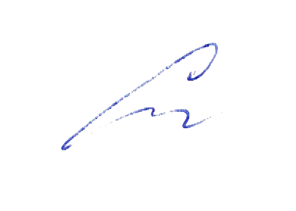 «31» августа 2023г.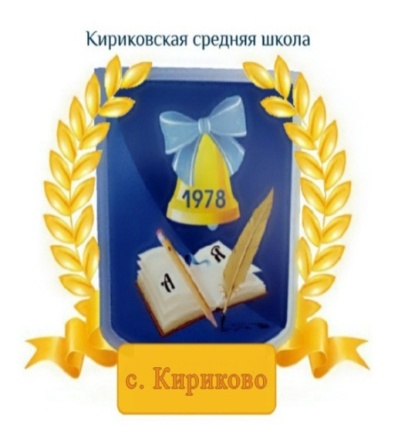 УТВЕРЖДАЮ:Директор муниципального бюджетного общеобразовательного учреждения «Кириковская средняя школа»_________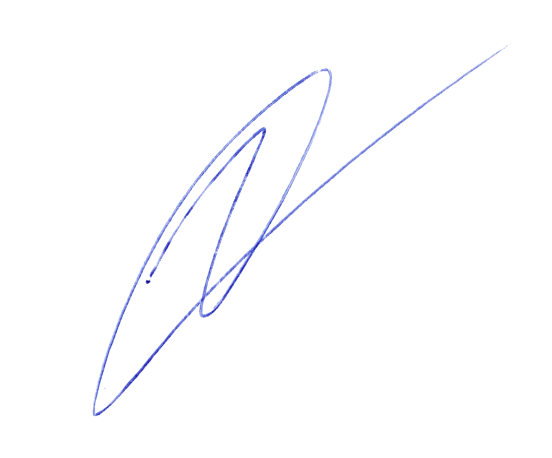 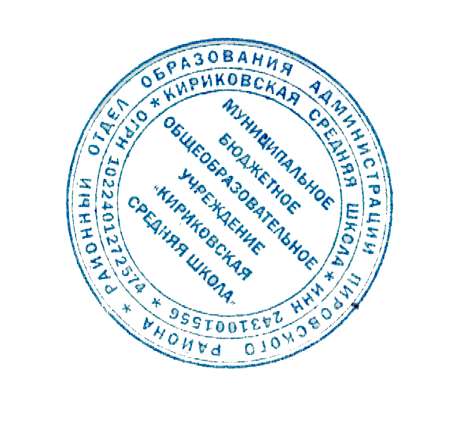 Ивченко О.В.«31» августа 2023г.№НАЗВАНИЕ ТЕМЫ.	1Взаимоотношения в семье и с друзьями. Конфликты и их решения.2ч2Внешность и характер человека (литературного персонажа).2ч3Досуг и увлечения (хобби) современного подростка (чтение, кино, театр, музыка, музей, спорт живопись, компьютерные игры). Роль книги в жизни подростка2ч4Здоровый образ жизни: режим труда и отдыха, фитнес, сбалансированное питание. Посещение врача2ч5Покупки: одежда, обувь и продукты питания. Карманные деньги. Молодёжная мода2ч6Школа, школьная жизнь, изучаемые предметы и отношение к ним. Взаимоотношения в школе: проблемы и их решение. Переписка с иностранными сверстниками3ч7Виды отдыха в различное время года. Путешествия по России и иностранным странам. Транспорт1ч8Природа: флора и фауна. Проблемы экологии. Защита окружающей среды. Климат, погода. Стихийные бедствия1ч9Средства массовой информации (телевидение, радио, пресса, Интернет)1ч10Родная страна и страна (страны) изучаемого языка. Их географическое положение, столицы и крупные города, регионы, население, официальные языки, достопримечательности, культурные особенности (национальные праздники, знаменательные даты, традиции, обычаи), страницы истории1ч11Выдающиеся люди родной страны и страны (стран) изучаемого языка, их вклад в науку и мировую культуру: государственные деятели, учёные, писатели, поэты, художники, музыканты, спортсмены1чОБЩЕЕ КОЛИЧЕСТВО ЧАСОВ ПО ПРОГРАММЕ -34 чОБЩЕЕ КОЛИЧЕСТВО ЧАСОВ ПО ПРОГРАММЕ -34 ч№НАЗВАНИЕ ТЕМЫ.	НАЗВАНИЕ ТЕМЫ.	ДатаУрок1Урок2Взаимоотношения в семье и с друзьями. Конфликты и их решения.Взаимоотношения в семье и с друзьями. Конфликты и их решения.5.0912.092чУрок3Внешность и характер человека (литературного персонажа).Внешность и характер человека (литературного персонажа).19.092чУрок 4Урок 5Досуг и увлечения (хобби) современного подростка (чтение, кино, театр, музыка, музей, спорт живопись, компьютерные игрыРоль книги в жизни подросткаДосуг и увлечения (хобби) современного подростка (чтение, кино, театр, музыка, музей, спорт живопись, компьютерные игрыРоль книги в жизни подростка26.093.102чУрок 6Урок 7Здоровый образ жизни: режим труда и отдыха, фитнес, сбалансированное питание. Посещение врачаЗдоровый образ жизни: режим труда и отдыха, фитнес, сбалансированное питание. Посещение врача10.1017.102чУрок 8Урок 9Урок 10Покупки: одежда, обувь и продукты питания. Карманные деньги. Молодёжная модаПокупки: одежда, обувь и продукты питания. Карманные деньги. Молодёжная мода24.107.1114.112чУрок 11Урок 12Урок 13Школа, школьная жизнь, изучаемые предметы и отношение к ним. Взаимоотношения в школе: проблемы и их решение. Переписка с иностранными сверстникамиШкола, школьная жизнь, изучаемые предметы и отношение к ним. Взаимоотношения в школе: проблемы и их решение. Переписка с иностранными сверстниками21.1128.115.123чУрок 14.Урок 15Виды отдыха в различное время года. Путешествия по России и иностранным странам. ТранспортВиды отдыха в различное время года. Путешествия по России и иностранным странам. Транспорт12.1219.121чУрок 16Урок 17Урок 18Природа: флора и фауна. Проблемы экологии. Защита окружающей среды.Климат, погода. Стихийные бедствияПрирода: флора и фауна. Проблемы экологии. Защита окружающей среды.Климат, погода. Стихийные бедствия26.129.0116.011чУрок 19Средства массовой информации (телевидение, радио, пресса, Интернет)Средства массовой информации (телевидение, радио, пресса, Интернет)23.011чУрок 20Урок 21Урок 22Урок 23Урок 24Урок 25Урок 26Родная страна и страна (страны) изучаемого языка. Их географическое положение, столицы и крупные города, Регионы, население, официальные языки. Достопримечательности, культурные особенности (национальные праздники, знаменательные даты. Традиции, обычаи). Страницы истории.Родная страна и страна (страны) изучаемого языка. Их географическое положение, столицы и крупные города, Регионы, население, официальные языки. Достопримечательности, культурные особенности (национальные праздники, знаменательные даты. Традиции, обычаи). Страницы истории.30.016.0213.0220.0227.025.0312.031чУрок 27Урок 28Урок 29Урок 30Выдающиеся люди родной страны и страны (стран) изучаемого языка, их вклад в науку и мировую культуру. Государственные деятели, учёные, писатели, поэты, художники, музыканты, спортсменыВыдающиеся люди родной страны и страны (стран) изучаемого языка, их вклад в науку и мировую культуру. Государственные деятели, учёные, писатели, поэты, художники, музыканты, спортсмены19.032.049.0416.041чУрок 31Урок 32Урок 33Урок 34Повторение пройденного.Промежуточная аттестация.Анализ контрольной работыПовторение. Подведение итогов.Повторение пройденного.Промежуточная аттестация.Анализ контрольной работыПовторение. Подведение итогов.23.047.0514.0521.05ОБЩЕЕ КОЛИЧЕСТВО ЧАСОВ ПО ПРОГРАММЕ -34 чОБЩЕЕ КОЛИЧЕСТВО ЧАСОВ ПО ПРОГРАММЕ -34 чОБЩЕЕ КОЛИЧЕСТВО ЧАСОВ ПО ПРОГРАММЕ -34 ч